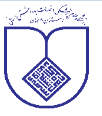                    Isfahan University of medical sciencesCurriculum Vitae (CV)
                 First Name:  Fariba                              Last Name: Iraji

             Research IDs
             Research field: Pediatric dermatologyArticles:1.	Ghafarinejhad AR, Iraji F, Vali A, Asiliyan A, Shah-Talebi MA. Comparisso of intralesionally injected Zink sulfate and pentavalent Antimony compound in treatment of acute cutaneous leishmaniasis. Journal of Kerman University of Medical Sciences.7(4):161-6.2.	Shatalebi MA, Jazi SB, Yegdaneh A, Iraji F, Siadat AH, Noorshargh P. Comparative evaluation of Gracilaria algae 3% cream versus Clobetasol 0.05% cream in treatment of plaque type psoriasis; A Randomized, split-body, triple-blinded clinical trial.3.	Momeni A, Asilian A, Meghdadi M, Enshaieh S, Shariati F, Zadeh N, et al. Anticonvulsant hypersensitivity syndrome. Iranian Journal of Dermatology. 1998;2(1):21-6.4.	Asilian A, Iraji F. Dermatomyositis associated with Pityriasis Rubra Pilaris: A case report. Iranian Journal of Dermatology. 1999;2(2):41-4.5.	Iraji F, Enshaeihe S. Skin effects among 1000 females using pregnancy control pills at health clinics of Esfahan, 1993-94. KAUMS Journal (FEYZ). 1999;3(1):64-8.6.	Iraji F, Fatemi F. Congenital trichofolliculoma: a case report. Medical Journal of The Islamic Republic of Iran (MJIRI). 1999;13(1):81-.7.	Meghdadi SM, Iraji F, Adabi M. Hereditary sensory and autonomic neuropathy: A case report. Iranian Journal of Dermatology. 1999;3(1):58-62.8.	Fatemi F, Iraji F. THE FREQUENCY OF NEONATAL SKIN LESIONS IN THE FIRST DAY OF LIFE. 2000.9.	Iraji F. STUDY ON SIGNS AND TREATMENT OF 118 CASES OF BULLOUS PEMPHIGOID IN HEALTH CENTERS IN ISFAHAN. 2000.10.	Iraji F, Asilian A, Amin JM. CUTANEOUS CILIATED CYSTS: A CASE REPORT. 2000.11.	Iraji F, Azampour H, Fatemi F. METHOXSALEN BATH IN THE TREATMENT OF PALMOPLANTAR ECZEMA: A DOUBLE-BLIND. PLACEBO CONTROLLED CLINICAL TRIAL. 2000.12.	Iraji F, Faghihi G. Epidermodysplasia verruciformis: association with isolated IgM deficiency and response to treatment with acitretin. Clinical and experimental dermatology. 2000;25(1):41-3.13.	Iraji F, Faghihi G. Clinical dermatology-Concise reports-Epidermodysplasia verruciformis: Association with isolated IgM deficiency and response to treatment with acitretin. Clinical and Experimental Dermatology. 2000;25(1):41-3.14.	Iraji F, Saghaei M, Mokhtari H. Acupuncture in the treatment of chronic urticaria. 2000.15.	Iraji F, Vali A, Asiliyan A, Shah Talebi MA. Comparison of intralesionally injected Zinc Sulfate and Pentavalent Antimony compound in treatment of acute cutaneous Leishmaniasis. Journal of Kerman University of Medical Sciences. 2000;7(4).16.	Iraji F, Vali A, Shah TM, Asiliyan A. COMPARISSON OF INTRALESIONALLY INJECTED ZINC SULFATE AND PENTAVALENT ANTIMONY COMPOUND IN TREATMENT OFACUTE CUTANEOUS LEISHMANIASIS. 2000.17.	Kiani A, Iraji F, Shariati F. Unusual manifestation of cutaneous Leishmaniasis in a renal transplant recipient. Iranian Journal of Dermatology. 2000;3(2):39-42.18.	Meghdadi SM, Moslemi M, Iraji F. Dermatology in the intensive care unit. Iranian Journal of Dermatology. 2000;3(3):7-13.19.	Asilian A, Tavakolikia R, Iraji F, Ghasemi M. Topical Estrogen in Wound Healing: A Double Blind Randomized Clinical Trial on Young Healthy People. 2001.20.	Faghihi G, Iraji F. Incontinentia Pigmenti. 2001.21.	Iraji F, Kiani A, Shahidi S, Vahabi R. Histopathologic evaluation of Verrucous skin lesions in renal transplant recipients. Iranian Journal of Dermatology. 2001;4(4):29-33.22.	Iraji F, Raieszadeh MR. TREATING INTRACTABLE WARTS WITH INTRALESIONAL INJECTION OF BLEOMYCINE BY TATTOOING METHOD. 2001.23.	Iraji F, Rais Zadeh M. تاثیر بلئومایسین با روش تاتویینگ بر زگیل های مقاوم به درمان. دانشگاه علوم پزشكي و خدمات بهداشتي درماني كاشان| دو ماهنامه فيض. 2001;4:1-2.24.	Iraji F, Rais Zadeh MR. Multiple puncture technique of Bleomycin therapy for recalcitrant warts. KAUMS Journal (FEYZ). 2001;4(4):99-104.25.	Iraji F, Tavakoli R. Expense of treatment of cutaneous Leishmaniasis in Isfahan province in 1999. Iranian Journal of Dermatology. 2001;4(4):3-7.26.	Asilian A, Omidghaemi MR, Momeni A, Iraji F. Effect of vitamin E and Acitretin combination on decreasing side effects of Acitretin. 2002.27.	Iraji F, Kiani A, Shahidi S, Vahabi R. Histopathology of skin lesions with warty appearance in renal allograft recipients. The American journal of dermatopathology. 2002;24(4):324-5.28.	Iraji F, Shamoradi Z. The effect of acid azelaic gel on acne. 2002.29.	Enshaieh SH, Siadat AH, Asilian A, Nilforoushzadeh MA, Iraji F, Khatami PM, et al. A Comparison of an Herbal Drug and 2% Minoxidil Solution in the Treatment of the Androgenetic Alopecia. 2003.30.	Iraji F, Faghihi G. A RANDOMIZED DOUBLE-BLIND PLACEBOCONTROLLED CLINICAL TRIAL OF TWO STRENGTHS OF TOPICAL ZINC SULFATE SOLUTION AGAINST RECURRENT HERPES SIMPLEX. 2003.31.	Iraji F, Rezazadeh M. The efficacy of topical sucralfate in comparison with hydrocortizone cream in the treatment of diaper dermatitis: A randomized, double blind clinical trial. 2003.32.	Iraji F, Schofield O. A comparative study of the predisposing factors and natural history of lichen sclerosus et atrophicus (LSA) in children and adults. Indian Journal of Dermatology. 2003;48(01):36.33.	Iraji F, Kiyani A, Rezazadeh M. Topical Sucralfate Versus Hydrocortisone Cream In The Management Of Diaper Dermatitis: A Randomized, Doubleblind Clinical Trial. Indian Journal of Dermatology. 2004;49(04):181.34.	Iraji F, Vali A, Asilian A, Shahtalebi M-A, Momeni AZ. Comparison of intralesionally injected zinc sulfate with meglumine antimoniate in the treatment of acute cutaneous leishmaniasis. Dermatology. 2004;209(1):46-9.35.	Sadeghian G, Iraji F, Nilforoushzadeh MA. DISSEMINATED CUTANEOUS LEI~ HMANIASIS ON LYMPHEDEMA FOLLOWING RADIOTHERAPY: A CASE REPORT. 2004.36.	Enshaieh S, Siadat AH, Shariat S, Iraji F, Nilforoushzadeh MA, Asilian A. Comparison between an herbal drug and 2% minoxidil solution in the treatment of the androgenetic alopecia [Abstract P03. 30]. The 14th Congress of the European Academy of Dermatology and Venereology; 2005 Oct 12‐15; London. Journal of the European Academy of Dermatology & Venereology. 2005;19(Suppl 2):74-5.37.	Fariba I, Taghi G, Mazdak ES, Maryam T, Hossein SA, Shahla E, et al. The efficacy of 3% diclofenac in 2.5% hyaluronan gel base for treatment of recurrent aphthous stomatitis (RAS): A double blind study. Egyptian Dermatology Online Journal. 2005;1(2):4.38.	Iraji F, Karbasioun S, Amin AA. Topical finasteride in hirsutism: a double blind randomized clinical trial on adult women. 2005.39.	Iraji F, Sadeghinia A. Efficacy of paromomycin ointment in the treatment of cutaneous leishmaniasis: results of a double-blind, randomized trial in Isfahan, Iran. Annals of Tropical Medicine & Parasitology. 2005;99(1):3-9.40.	Iraji F, Shamoradi Z, Taheri A. Metronidazole gel in seborrhoic dermatitis: a double blind study. Journal of the European Academy of Dermatology & Venereology. 2005;19(Suppl 2):218-9.41.	Sadeghian G, Iraji F, Nilfroushzadeh MA. Disseminated cutaneous leishmaniasis on lymphedema following radiotherapy. International journal of dermatology. 2005;44(7):610-1.42.	Asilian A, Iraji F, Hedaiti HR, Siadat AH, Enshaieh S. Carbon dioxide laser for the treatment of lupoid cutaneous leishmaniasis (LCL): a case series of 24 patients. Dermatology online journal. 2006;12(2).43.	Enshaieh SH, Darougheh A, Asilian A, Iraji F, Shahmoradi Z, Yoosephi A, et al. Disseminated subcutaneous nodules caused by Pseudallescheria boydii in an atopic patient. International journal of dermatology. 2006;45(3):289-91.44.	Fariba I, Ali A, Hossein SA, Atefeh S, Behbahan SAA. Efficacy of 3% diclofenac gel for the treatment of actinic keratoses: a randomized, double-blind, placebo controlled study. Indian Journal of Dermatology, Venereology, and Leprology. 2006;72(5):346.45.	Iraji F, Arbaby N, Asilian A, Siadat AH, Keshavarz J. Incidence of non-melanoma skin cancers in Isfahan. Iranian Journal of Dermatology. 2006;9(4):331-134.46.	Iraji F, Asilian A, Enshaieh S, Shamoradi Z, Faghihi G. Contact dermatitis in cement workers in Isfahan. Indian Journal of Dermatology. 2006;51(1):30.47.	Iraji F, Momeni A, Naji SM, Siadat AH. The efficacy of topical cyproterone acetate alcohol lotion versus placebo in the treatment of the mild to moderate acne vulgaris: a double blind study. Dermatology online journal. 2006;12(3).48.	Iraji F, Saghayi M, Mokhtari H, Siadat A. Acupuncture in the treatment of chronic urticaria: a double blind study. Internet J Dermatol. 2006;3(2).49.	Iraji F, Yoosefi A. Healing effect of Pilocarpine gel 4% on skin lesions of pemphigus vulgaris. International journal of dermatology. 2006;45(6):743-6.50.	Siadat AH, Iraji F, Shahmoradi Z, Enshaieh S, Taheri A. The efficacy of 1% metronidazole gel in facial seborrheic dermatitis: A double blind study. Indian journal of dermatology venereology and leprology. 2006;72(4):266.51.	Amir Hossein S, Neda A, Mohhamad Ali N, Parvin R, Afshin D, Azadeh Zolfaghari B, et al. Dermatology case diagnosis, Steatocystoma multiplex. 2007.52.	Enshaieh S, Jooya A, Siadat AH, Iraji F. The efficacy of 5% topical tea tree oil gel in mild to moderate acne vulgaris: a randomized, double-blind placebo-controlled study. Indian journal of dermatology, venereology and leprology. 2007;73(1):22.53.	Iraji F, Arbabi N, Asilian A, Siadat AH, Keshavarz J. Incidence of non-melanoma skin cancers in Isfahan. 2007.54.	Iraji F, Sadeghinia A, Shahmoradi Z, Siadat AH, Jooya A. Efficacy of topical azelaic acid gel in the treatment of mild-moderate acne vulgaris. Indian Journal of Dermatology, Venereology and Leprology. 2007;73(2):94.55.	Momeni AZ, Iraji F, Aminjavaheri M, Emami MR, Momeni A. The use of oral cyclophosphamide with dexamethasone pulse therapy in the treatment of pemphigus vulgaris. Journal of dermatological treatment. 2007;18(5):275-8.56.	Nader A, Fariba I, Ali A, Amir Hossein S, Jalal K. Incidence of non-melanoma skin cancers in Isfahan. 2007.57.	Sadeghian G, Nilfroushzadeh MA, Iraji F. Efficacy of local heat therapy by radiofrequency in the treatment of cutaneous leishmaniasis, compared with intralesional injection of meglumine antimoniate. Clinical and Experimental Dermatology: Clinical dermatology. 2007;32(4):371-4.58.	Siadat AA, Adibi NA, NilfroushZadeh MA, Rajabi P, Darougheh A, Zou ABA, et al. DERMATOLOGY CASE DIAGNOSIS (CASE REPORT). 2007.59.	Enshaieh S, Jooya A, Iraji F, Asilian A, Mazloomi R, Mousavi SA, et al. THE EFFICACY OF TOPICAL CREAM COMPOSED OF VITAMINS K, C, E AND COQ10 IN THE TREATMENT OF INFRAORBITAL MELANOSIS AND WRINKLING: AN OPEN LABEL, SELF-CONTROLLED STUDY. Journal of Cell and Tissue Research. 2008;8(3):1645.60.	Faghihi G, Iraji F, Shahingohar A, Saidat AH. The efficacy of ‘0.05% Clobetasol+ 2.5% zinc sulphate’cream vs.‘0.05% Clobetasol alone’cream in the treatment of the chronic hand eczema: a double‐blind study. Journal of the European Academy of Dermatology and Venereology. 2008;22(5):531-6.61.	Iraji F, Asilian A, Siadat AH, Rajabi P, Arbabi A. Unilateral mycosis fungoides. Dermatology Online Journal. 2008;14(6).62.	Iraji F, Fard MK, Asilian A, Siadat AH. PIMECROLIMUS 1% CREAM IN THE TREATMENT OF ORAL LESIONS OF PEMPHIGUS VULGARIS: A DOUBLE-BLIND, PLACEBO-CONTROLLED CLINICAL TRIAL. Journal of Cell and Tissue Research. 2008;8(3):1641.63.	Iraji F, Siadat AH, Asilian A, Enshaieh S, Shahmoradi Z. The safety of diclofenac for the management and treatment of actinic keratoses. Expert Opinion on Drug Safety. 2008;7(2):167-72.64.	Iraji F, Mehrpour K, Asilian A, Siadat AH, Mohaghegh F. A COMPARATIVE STUDY TO EVALUATE THE EFFICACY OF" 4% N-ACETYL GLUCOSAMINE+ 2% NICOTINAMIDE" CREAM VERSUS 4% HYDROQUINONE CREAM IN THE TREATMENT OF FACIAL MELASMA: A RANDOMIZED, DOUBLE-BLIND, SPLIT-FACE CLINICAL TRIAL. Journal of Cell and Tissue Research. 2009;9(1):1767.65.	Asilian A, Siadat AH, Iraji F, Enshaieh S. Treatment of acute cutaneous leishmaniasis with intralesional emetine using a new injection technique. Journal of Skin and Leishmaniasis. 2010;1(1).66.	Iraji F, Asilian A, Siadat AH. Pimecrolimus 1% cream in the treatment of cutaneous lesions of pemphigus vulgaris: a double-blind, placebo-controlled clinical trial. Journal of drugs in dermatology: JDD. 2010;9(6):684-6.67.	Iraji F, Banan L. The efficacy of nicotinamide gel 4% as an adjuvant therapy in the treatment of cutaneous erosions of pemphigus vulgaris. Dermatologic Therapy. 2010;23(3):308-11.68.	Iraji F, Faghihi G, Siadat AH, Enshaieh S, Shahmoradi Z, Joia A, et al. Efficacy of 15% azelaic acid in psoriasis vulgaris: a randomized, controlled clinical trial. Journal of Drugs in Dermatology: JDD. 2010;9(8):964-8.69.	Iraji F, Faghihi G, Asilian A, Siadat AH, Larijani FT, Akbari M. Comparison of the narrow band UVB versus systemic corticosteroids in the treatment of lichen planus: A randomized clinical trial. Journal of research in medical sciences: the official journal of Isfahan University of Medical Sciences. 2011;16(12):1578.70.	Iraji F, Garekyaraghi M, Ahmadi Z, Nilforoushzadeh MA, Faghihi G. Skin reaction with lozartan and enalapril drugs in patients in 2008. Journal of Isfahan Medical School. 2012;29(172).71.	Iraji F, Karbasioun S, Aminorroaya A. Use of Topical Finasteride in Hirsutism: A Double-blind, Randomized Clinical Trial on Women. Journal of Isfahan Medical School. 2012;29(173):3072-9.72.	Iraji F, Tagmirriahi N, Gavidnia K. Comparison between the efficacy of 10% zinc sulfate solution with 4% hydroquinone cream on improvement of melasma. Advanced Biomedical Research. 2012;1.73.	Faghihi G, Iraji F. Comparison of the efficacy of topical minoxidil 5% and adenosine 0.75% solutions on male androgenetic alopecia and measuring the patients' satisfactory rate. Acta Dermatovenerologica Croatica. 2013;21(3):155-.74.	Iraji F, Asilian A, Saeidi A, Siadat AH, Saeidi AR, Hassanzadeh A. Comparison of therapeutic effect of low-dose low-molecular-weight heparin (enoxaparin) vs. oral prednisone in treatment of patients with lichen planus; A clinical trial. Advanced Biomedical Research. 2013;2.75.	Iraji F, Faghihi G, Siadat AH. The efficacy of acyclovir in treatment of the pemphigus vulgaris. Journal of Research in Medical Sciences: The Official Journal of Isfahan University of Medical Sciences. 2013;18(11):976.76.	Iraji F, Siadat AH. Pityriasis rubra pilaris following exposure to dolomite. Journal of Research in Medical Sciences: the Official Journal of Isfahan University of Medical Sciences. 2013;18(7):621.77.	Shahmoradi Z, Iraji F, Siadat AH, Ghorbaini A. Comparison of topical 5% nicotinamid gel versus 2% clindamycin gel in the treatment of the mild-moderate acne vulgaris: A double-blinded randomized clinical trial. Journal of Research in Medical Sciences: The Official Journal of Isfahan University of Medical Sciences. 2013;18(2):115.78.	Siadat AH, Iraji F, Khodadadi M, Jary MK. Topical nicotinamide in combination with calcipotriol for the treatment of mild to moderate psoriasis: a double-blind, randomized, comparative study. Advanced Biomedical Research. 2013;2.79.	Iraji F, Arbabi N, Asilian A, Siadat AH, Keshavarz J, Nilforoushzadeh MA. The Incidence of Nonmelanoma Skin Cancers in the Isfahan Province of Iran. J Skin Stem Cell. 2014;1(2):23310.80.	Iraji F, Asililan A, Fadaei F, Nilforoushzadeh MA. Comparing Kojic Acid Cream 2% with Glycolic Acid 10% and Hydroquinone Cream 2% in Treatment of Melasma. Journal of Isfahan Medical School. 2014;31(269):2295-330.81.	Iraji F, Garekyaraghi M, Ahmadi Z, Ali M. Skin Reactions to Losartan and Enalapril. 2014.82.	Iraji F, Hosseini SM, Siadat AH, Nilforoushzadeh MA, Mashhadi Z. Comparing the efficiency of combination of minoxidil solution and tacrolimus cream with minoxidil solution alone in the treatment of alopecia areata. Journal of Isfahan Medical School. 2014;31(269 SPEC. ISSUE):2315-25.83.	Iraji F, Tajmirriahi N, Siadat AH, Momeni I, Nilforoushzadeh MA. Efficacy of adding topical simvastatin to topical calcipotriol on improvement of cutaneous plaque psoriasis. Advanced biomedical research. 2014;3.84.	Siadat AH, Zeinali N, Iraji F, Abtahi-Naeini B, Nilforoushzadeh MA, Jamshidi K, et al. Narrow-band ultraviolet B versus oral minocycline in treatment of unstable vitiligo: a prospective comparative trial. Dermatology Research and Practice. 2014;2014.85.	Abtahi-Naeini B, Heydari H, Pourazizi M, Iraji F. Pustular bacterid: look at the throat for prevention over treatment. International Journal of Preventive Medicine. 2015;6(1):51.86.	Faghihi G, Iraji F, Abtahi NB, Saffar B, Saffaei ALI, Pourazizi M, et al. TREATMENT OF IDIOPATHIC HIRSUTISM WITH 755-NM ALEXANDRITE LASER PLUS TOPICAL LICORICE: A DOUBLE BLIND RANDOMIZED CONTROLLED TRIAL. 2015.87.	Faghihi G, Iraji F, Abtahi-Naeini B, Saffar B, Saffaei A, Pourazizi M, et al. Complementary therapies for idiopathic hirsutism: topical licorice as promising option. Evidence-Based Complementary and Alternative Medicine. 2015;2015.88.	Iraji F, Farhadi S, Faghihi G, Mokhtari F, Basiri A, Jafari-Koshki T, et al. Efficacy of topical azathioprine and betamethasone versus betamethasone-only emollient cream in 2-18 years old patients with moderate-to-severe atopic dermatitis: A randomized controlled trial. Advanced Biomedical Research. 2015;4.89.	Iraji F, Jamshidi K, Pourazizi M, Abtahi-Naeini B. Dyskeratosis congenita without oral involvement: a rare hereditary disease. Oman Medical Journal. 2015;30(3):212.90.	Iraji F, Pourazizi M, Abtahi-Naeini B, Meidani M, Rajabi P. Bacillary angiomatosis in immunocompetent patient with atypical manifestations. Indian journal of dermatology. 2015;60(5):523.91.	Iraji F, Siadat AH, Nilforoushzadeh MA. Pityriasis rubra pilaris following exposure to dolomite. Journal of Isfahan Medical School. 2015;32(319):2421-4.92.	Iraji F, Siadat AH, Nilforoushzadeh MA. PITYRIASIS RUBRA PILARIS FOLLOWING EXPOSURE TO DOLOMITE (CASE REPORT). 2015.93.	Iraji F, Tajmirriahi N, Nilforoushzadeh MA, Siadat AH, Momeni I. Efficacy of adding topical simvastatin to topical calcipotriol on improvement of cutaneous plaque psoriasis. Journal of Isfahan Medical School. 2015;32(318):2378-86.94.	Shahmoradi Z, Iraji F, Siadat AH, Ghorbaini A, Nilforoushzadeh MA. Comparison of topical 5 nicotinamid and 2 clindamycin gels in the treatment of the mild to moderate acne vulgaris: A double-blinded randomized clinical trial. Journal of Isfahan Medical School. 2015;32(316):2279-85.95.	Siadat AH, Iraji F, Khodadadi M, Kalateh-Jary M, Nilforoushzadeh MA. Topical nicotinamide in combination with calcipotriol for the treatment of mild to moderate psoriasis: A double-blinded, randomized, comparative study. Journal of Isfahan Medical School. 2015;32(314):2202-9.96.	Faghihi G, Elahipoor A, Iraji F, Behfar S, Abtahi-Naeini B. Topical colchicine gel versus diclofenac sodium gel for the treatment of actinic keratoses: a randomized, double-blind study. Advances in medicine. 2016;2016.97.	Faghihi G, Elahipoor A, Iraji F, Behfar S, Abtahi-Naeini B. Clinical Study Topical Colchicine Gel versus Diclofenac Sodium Gel for the Treatment of Actinic Keratoses: A Randomized, Double-Blind Study. 2016.98.	Iraji F, Tajmirriahi N, Momeni I, Jamshidi K, Hashemzehi F, Siadat AH, et al. Do serum prolactin levels correlate with antibodies against desmoglein in pemphigus vulgaris? Advanced biomedical research. 2016;5.99.	Siadat AH, Iraji F, Bahrami R, Nilfroushzadeh MA, Asilian A, Shariat S, et al. The comparison between modified kligman formulation versus kligman formulation and intense pulsed light in the treatment of the post-burn hyperpigmentation. Advanced biomedical research. 2016;5.100.	Faghihi G, Elahipoor A, Iraji F, Behfar S, Abtahi-Naeini B, Mokhtari F. Corrigendum to “Topical Colchicine Gel versus Diclofenac Sodium Gel for the Treatment of Actinic Keratoses: A Randomized, Double-Blind Study”. Advances in medicine. 2017;2017.101.	Faghihi G, Poostiyan N, Asilian A, Abtahi‐Naeini B, Shahbazi M, Iraji F, et al. Efficacy of fractionated microneedle radiofrequency with and without adding subcision for the treatment of atrophic facial acne scars: a randomized split‐face clinical study. Journal of Cosmetic Dermatology. 2017;16(2):223-9.102.	Iraji F, Banihashemi SH, Faghihi G, Shahmoradi Z, Tajmirriahi N, Jazi SB. A comparison of betamethasone valerate 0.1% cream twice daily plus oral simvastatin versus betamethasone valerate 0.1% cream alone in the treatment of vitiligo patients. Advanced Biomedical Research. 2017;6.103.	Iraji F, Haftbaradaran E, Davashi S, Zolfaghari BA, Bokaii JS. Comparing the improvement of unstable vitiligo in patients treated by topical PUVA-therapy alone, topical PUVA-therapy and oral vitamin D, and topical PUVA-therapy and oral vitamin D and vitamin B12. 2017.104.	Iraji F, Jafari P, Aghaei M, Faghihi G, Shahmoradi Z, Siadat AH, et al. بررسی رابطه سطح آنزیم گلوکز شش فسفات دهیدروژناز به روش اسپکتروفوتومتری با بیماری ویتیلیگو. مجله دانش و تندرستي در علوم پایه پزشکی. 2018;13(2):22-8.105.	Iraji F, Poostiyan N, Dehnavi PR, Soghrati M. Langerhans cell histiocytosis: a case report with unusual cutaneous manifestation. Advanced Biomedical Research. 2018;7.106.	Iraji F, Shahbazi M, Abtahi-Naeini B, Asilian A, Shahmoradi Z, Bostakian A, et al. A Rare Case of Branchio-oculo-facial Syndrome: Clinical and Histopathological Features. Advanced Biomedical Research. 2018;7.107.	Mokhtari F, Bostakian A, Shahmoradi Z, Jafari‐Koshki T, Iraji F, Faghihi G, et al. Potential emerging treatment in vitiligo using Er: YAG in combination with 5 FU and clobetasol. Journal of cosmetic dermatology. 2018;17(2):165-70.108.	Firooz A, Akhlaghi A, Golbidi P, Pourjafari M, Abdollahimajd F, Azimi H, et al. Real life management of chronic urticaria: Multicenter and cross sectional study on patients and dermatologists in Iran. Dermatologic therapy. 2019;32(2):e12796.109.	Iraji F, Danesh F, Faghihi G, Siadat A, Mokhtari F, Talakoob M, et al. Comparison between the efficacy of intralesional rituximab versus intralesional triamcinolone in the treatment refractory pemphigus vulgaris lesions: a randomized clinical trial. International Immunopharmacology. 2019;73:94-7.110.	Iraji F, Ganjei Z, Jelvan M, Siadat AH, Asilian A. Juvenile xanthogranuloma mimicking molluscum contagiosum: a case report and literature review. European Journal of Pediatric Dermatology. 2019;29(1).111.	Iraji F, Ganjei Z, Jelvan M, Siadat H, Asilian A. Lo xantogranuloma giovanile può mimare il mollusco contagioso. European Journal of Pediatric Dermatology. 2019;29(1):16-9.112.	Iraji F, Nasimi M, Asilian A, Faghihi G, Mozafarpoor S, Hafezi H. Efficacy of mesotherapy with tranexamic acid and ascorbic acid with and without glutathione in treatment of melasma: a split face comparative trial. Journal of Cosmetic Dermatology. 2019;18(5):1416-21.113.	Mokhtari F, Iraji F, Radfar S, Asilian A, Faghihi G, Hosseini SM. Epidemiological survey of the patients with bullous pemphigoid hospitalized in alzahra hospital, isfahan, iran, during the years 2006-2015. Journal of Isfahan Medical School. 2019;36(507):1491-7.114.	Mokhtari F, Shajari A, Iraji F, Faghihi G, Siadat AH, Sadeghian G, et al. The effectiveness of adapalene 0.1% with intense pulsed light versus benzoyl peroxide 5% with intense pulsed light in the treatment of acne vulgaris: A comparative study. Journal of Research in Medical Sciences: The Official Journal of Isfahan University of Medical Sciences. 2019;24.115.	Moslehi M, Namdar F, Esmaeilifallah M, Hejazi SH, Sokhanvari F, Siadat AH, et al. Evaluation of different concentrations of imatinib on the viability of Leishmania major: An In Vitro study. Advanced Biomedical Research. 2019;8.116.	Iraji F, Asilian A, Heidari A, Shariat S, Bokaie Jazi S, Siadat AH. Combination of continuous wave CO2 laser and topical application of trichloroacetic acid 50% vs CO2 laser alone the treatment of cutaneous leishmaniasis (A case series of 6 patients). Journal of Cosmetic Dermatology. 2020;19(6):1367-70.117.	Iraji F, Ganjei Z, Kazemipour S. Cutaneous horn: A rare subtype of juvenile xanthogranuloma. Clinical Case Reports. 2020;8(1):65-7.118.	Karimifar M, Mousavi H, Safaei A, Hajihashemi A, Farajzadegan Z, Iraji F. Incidence of psoriasis in patients with active systemic lupus erythematosus. Journal of Preventive Epidemiology. 2020;5(1):e07-e.119.	Moslehi M, Namdar F, Esmaeilifallah M, Iraji F, Vakili B, Sokhanvari F, et al. Study of therapeutic effect of different concentrations of imatinib on Balb/c model of cutaneous leishmaniasis. AIMS microbiology. 2020;6(2):152.120.	Shatalebi MA, Bokaie Jazi S, Yegdaneh A, Iraji F, Siadat AH, Noorshargh P. Comparative evaluation of Gracilaria algae 3% cream vs Clobetasol 0.05% cream in treatment of plaque type psoriasis: A randomized, split‐body, triple‐blinded clinical trial. Dermatologic Therapy. 2020;33(6):e14317.121.	Siadat AH, Rahmani S, Iraji F, Asilian A, Hosseini SM, Nilforoushzadeh MA. The efficacy of IPL and ammonium lactate 14% versus ammonium lactate alone in the treatment of keratosis pilaris. Iranian Journal of Dermatology. 2020;23(2):72-5.122.	Asilian A, Amiri A, Mokhtari F, Faghihi G, Iraji F, Mozafarpoor S. Platelet‐rich plasma versus carboxytherapy for the treatment of periocular hyperpigmentation; which approach is superior? Dermatologic Therapy. 2021;34(4):e14980.123.	Asilian A, Kazemipour S, Mokhtari F, Iraji F, Shahmoradi Z, Mohaghegh F, et al. Effectiveness of dermabrasion plus 5‐fluorouracil vs suction blister in treating vitiligo: A comparative study. Dermatologic Therapy. 2021;34(2):e14750.124.	Asilian A, Safaei H, Iraji F, Naeini FF, Faghihi G, Mokhtari F. Interventions for bullous pemphigoid: An updated systematic review of randomized clinical trials. Medical Journal of the Islamic Republic of Iran. 2021;35:111.125.	Faghihi G, Iraji F, Sadat Hoseyni M, Saber M, Jelvan M. Comparison of the therapeutic effects of Minoxidil 5% solution alone with Flutamide 2% and Minoxidil 5% mixed solution in patients with androgenetic alopecia referring to dermatology clinic of Isfahan university of medical sciences. medical journal of mashhad university of medical sciences. 2021;64(2).126.	Faghihi G, Nabavinejad S, Mokhtari F, Fatemi Naeini F, Iraji F. Microneedling in androgenetic alopecia; comparing two different depths of microneedles. Journal of Cosmetic Dermatology. 2021;20(4):1241-7.127.	Iraji F, Aghaei A, Motamedi R, Siahpoosh A, Karami MA. Comparison of Topical Herbal Cream and 1% Clindamycin Gel for Treatment of Mild-to-moderate Acne: A Randomized Clinical Trial. Jundishapur Journal of Natural Pharmaceutical Products. 2021(In Press).128.	Iraji F, Asilian A, Faghihi G, Akbari A. Comparison of the skin lesions in patients with coronary artery disease at the time of admission in coronary care unit (CCU) and at discharge. Medical Journal of Tabriz University of Medical Sciences. 2021;43(1):41-7.129.	Iraji F, Asilian A, Talebzadeh Z, Saber M, Mokhtari F, Siadat A, et al. Microneedling in Combination with Topical Pimecrolimus 1% versus Topical Pimecrolimus 1% for the Treatment of Refractory Stable Vitiligo: A Randomized Clinical Trial. Dermatology Research and Practice. 2021;2021.130.	Iraji F, Galehdari H, Siadat AH, Bokaei Jazi S. Cutaneous leukocytoclastic vasculitis secondary to COVID‐19 infection: a case report. Clinical Case Reports. 2021;9(2):830-4.131.	Iraji F, Jelvan M, Ganjei Z, Rajabi P. Multiple disseminated pyogenic granuloma post–oil burning—Review literature. Clinical Case Reports. 2021;9(1):169-72.132.	Siadat AH, Iraji F, Zolfaghari A, Shariat S, Jazi SB. Heat therapy for cutaneous leishmaniasis: A literature Review. Journal of Research in Medical Sciences: The Official Journal of Isfahan University of Medical Sciences. 2021;26.133.	Abdellahi L, Iraji F, Mahmoudabadi A, Hejazi SH. Vaccination in Leishmaniasis: A Review Article. Iranian Biomedical Journal. 2022;26(1):1.134.	Asilian A, Iraji F, Fatemi Naeini F, Faghihi G, Mokhtari F, Mohaghegh F, et al. Purpura and Microvascular Occlusion. Atlas of Dermatology, Dermatopathology and Venereology: Inflammatory Dermatoses. 2022:421-37.135.	Asilian A, Iraji F, Shahmoradi Z, Naeini FF, Faghihi G, Mohaghegh F, et al. Urticaria and Mastocytosis. Atlas of Dermatology, Dermatopathology and Venereology: Inflammatory Dermatoses. 2022:87-103.136.	Faghihi G, Iraji F, Siadat AH, Saber M, Jelvan M, Hoseyni MS. Comparison between “5% minoxidil plus 2% flutamide” solution vs.“5% minoxidil” solution in the treatment of androgenetic alopecia. Journal of Cosmetic Dermatology. 2022.137.	Iraji F, Sharif Makhmalzadeh B, Abedini M, Aghaei A, Siahpoush A. Effect of herbal cream containing Fumaria officinalis and silymarin for treatment of eczema: A randomized double-blind controlled clinical trial. Avicenna Journal of Phytomedicine. 2022;12(2):155-62.138.	Mokhtari F, Bahrami B, Faghihi G, Asilian A, Iraji F. Fractional erbium: YAG laser (2940 nm) plus topical hydroquinone compared to intradermal tranexamic acid plus topical hydroquinone for the treatment of refractory melasma: a randomized controlled trial. Journal of Dermatological Treatment. 2022:1-7.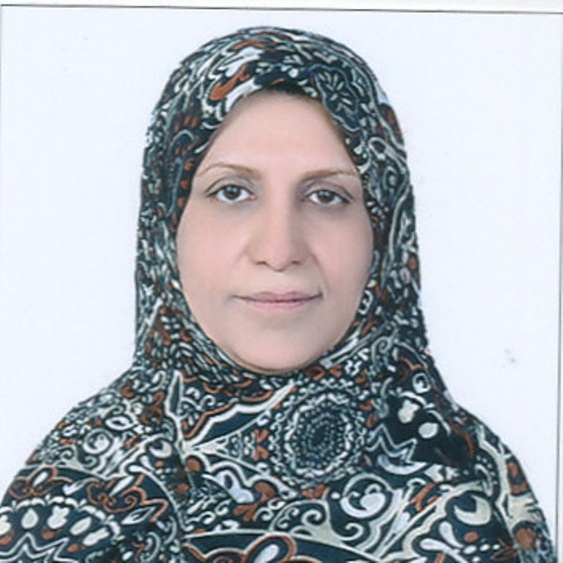 Isfahan University of medical sciences, HezarJerib.st.Isfahan University of medical sciences, HezarJerib.st.DepartmentDermatologyFacultyMedical sciencesE-mailiraji@med.mui.ac.irCell Phone09131089153Work Phone32205938Position TitleProfessorItemValueWeb addressORCID0000-0002-0206-0352https://orcid.org/0000-0002-0206-0352Scopus ID7801415524https://www.scopus.com/authid/detail.uri?authorId=7801415524Researcher ID2709419https://publons.com/researcher/2709419/fariba-iraji/Researchgatehttps://www.researchgate.net/profile/Fariba-Iraji